باسمه تعالي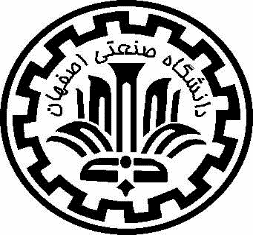 دانشگاه صنعتی اصفهاندانشكده منابع طبیعیپيشنهاد پژوهش پایان‌نامه کارشناسی ارشدمشخصات دانشجو:عنوان تحقیق:نوع پايان‌نامه:بنيادي □           توسعه‌اي □            كاربردي  □      (بدون اعتبار پژوهشي□        با اعتبار پژوهشي محدود□          تقاضا محور□)نام سازمان حمايت كننده (در صورت تقاضا محور بودن پايان نامه):استادان راهنما و مشاور:1- مقدمه و ضرورت انجام پژوهش2- بررسی منابع3- اهداف و سئوالات پژوهش (فرضیات)4- مواد و روش‌ها (همراه با ارایه روندنمای پژوهش)5- مراحل و زمان‌بندي انجام پژوهش6- امكانات و تجهيزات مورد نياز، نحوه تامين و برآورد هزينه (بصورت جداول)1-6- امكانات مورد نياز و نحوه تأمين آن: 2-6- جدول هزينه‌ها: *. هزينه‌هاي اجرايي اين تحقيق تا سقف مصوب از محل اعتبارات تحصيلات تكميلي دانشگاه و مازاد آن از محل اعتبارات طرح پژوهشي يا پژوهانه استاد راهنما تأمين مي‌گردد. 7- فهرست منابعتاييد و تعهد دانشجو:اینجانب .................................... ضمن اطلاع از اینکه كليه حقوق مادي مترتب بر نتايج پژوهش این پایان نامه متعلق به دانشگاه صنعتي اصفهان بوده و انتشار نتايج تابع مقررات دانشگاهي است که صرفا پس از موافقت و تایید استاد/ استادان راهنما قابل انجام است، تعهد مي‌نمایم که اصول اخلاق علمي در انتخاب موضوع و نگارش این گزارش رعایت شده و در طول تحقیق و تدوین/انتشار نتایج/گزارش‌ها/مقالات بعدی نیز رعايت شود.                             نام  و نام خانوادگي:                                                 امضا :	                       	تاريخ: تائيد استاد/ استادان راهنما و مشاور پایان‌نامه:در صورت تصويب موضوع پژوهش پيشنهادي، بدين‌وسيله آمادگي خود را براي راهنمايي و مشاوره دانشجو در كليه مراحل انجام و ارائه پژوهش و مشاركت در ارزيابي پایان‌نامه بر اساس ضوابط دانشگاه و دانشكده اعلام مي‌نماييم. نظر نهایی گروه:نسخه نهایی پيشنهادی مورد تایید است.         نام و نام خانوادگی مدیر گروه:                                                              امضا:                             تاریخ:نظر نهايي شورای تحصیلات تکمیلی دانشکده: موضوع پیشنهادی پژوهش پایان‌نامه کارشناسی ارشد آقای/خانم ................................................مورد تایید است.سرپرست تحصیلات تکمیلی دانشکده:                                                            امضا:                             تاریخ:نام و نام خانوادگي:شماره دانشجويي:رشته/گرایش:عنوان فارسیعنوان انگلیسی سمتنام و نام خانوادگیدرصد مشارکتدانشگاه/موسسهمرتبه علمیتخصص مرتبط با پایان‌نامهاستاد راهنما*استاد راهنمای دوم*استاد مشاور *استاد مشاور دومکلمات کلیدی پژوهش:1-2-3-3-2-1-Keywords:رديف               زمانفعاليت     سال   140سال   140سال   140سال   140سال   140سال   140سال   140سال   140سال   140سال   140سال   140سال   140رديف               زمانفعاليت     فروردينارديبهشتخردادتيرمردادشهریورمهرآبانآذرديبهمناسفند1بررسي منابع2عمليات اجرايي (مطالعات ‌ميداني، نمونه‌برداري و آزمايشگاهي)3تحلیل داده‌ها4تأليف مقاله5تدوین‌ و نگارش پایان‌نامه6دفاع از پايان‌نامه*. لطفاً در خانه مورد نظر جدول تيك () زده شود.*. لطفاً در خانه مورد نظر جدول تيك () زده شود.*. لطفاً در خانه مورد نظر جدول تيك () زده شود.*. لطفاً در خانه مورد نظر جدول تيك () زده شود.*. لطفاً در خانه مورد نظر جدول تيك () زده شود.*. لطفاً در خانه مورد نظر جدول تيك () زده شود.*. لطفاً در خانه مورد نظر جدول تيك () زده شود.*. لطفاً در خانه مورد نظر جدول تيك () زده شود.*. لطفاً در خانه مورد نظر جدول تيك () زده شود.*. لطفاً در خانه مورد نظر جدول تيك () زده شود.*. لطفاً در خانه مورد نظر جدول تيك () زده شود.*. لطفاً در خانه مورد نظر جدول تيك () زده شود.*. لطفاً در خانه مورد نظر جدول تيك () زده شود.*. لطفاً در خانه مورد نظر جدول تيك () زده شود.ردیفتجهیزاتنحوه و محل تامین1متن جدول: (فونت Bzar اندازه 12)2345ردیفشرح كالاتعدادقیمت و ارزش واحدكالا (ریال)مبلغ (ریال)1متن جدول: (فونت Bzar اندازه 12)2345نام و نام خانوادگیتاریخامضااستاد راهنمای اولاستاد راهنمای دوماستاد مشاور اولاستاد مشاور دوم